Приложение №1Заявка участникарайонного конкурса видеороликов «Из жизни домашних питомцев» для обучающихся образовательных учреждений Невского района Санкт-Петербурга.Учреждение (полное название)  	Номинация  	Информация о руководителе участникаФ.И.О. 	(полностью)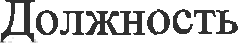 Контактныйтелефон 	E-mail   	Подпись руководителя учреждения	(печать)Фамилия, имя участникаВозрастНазвание видеоролика